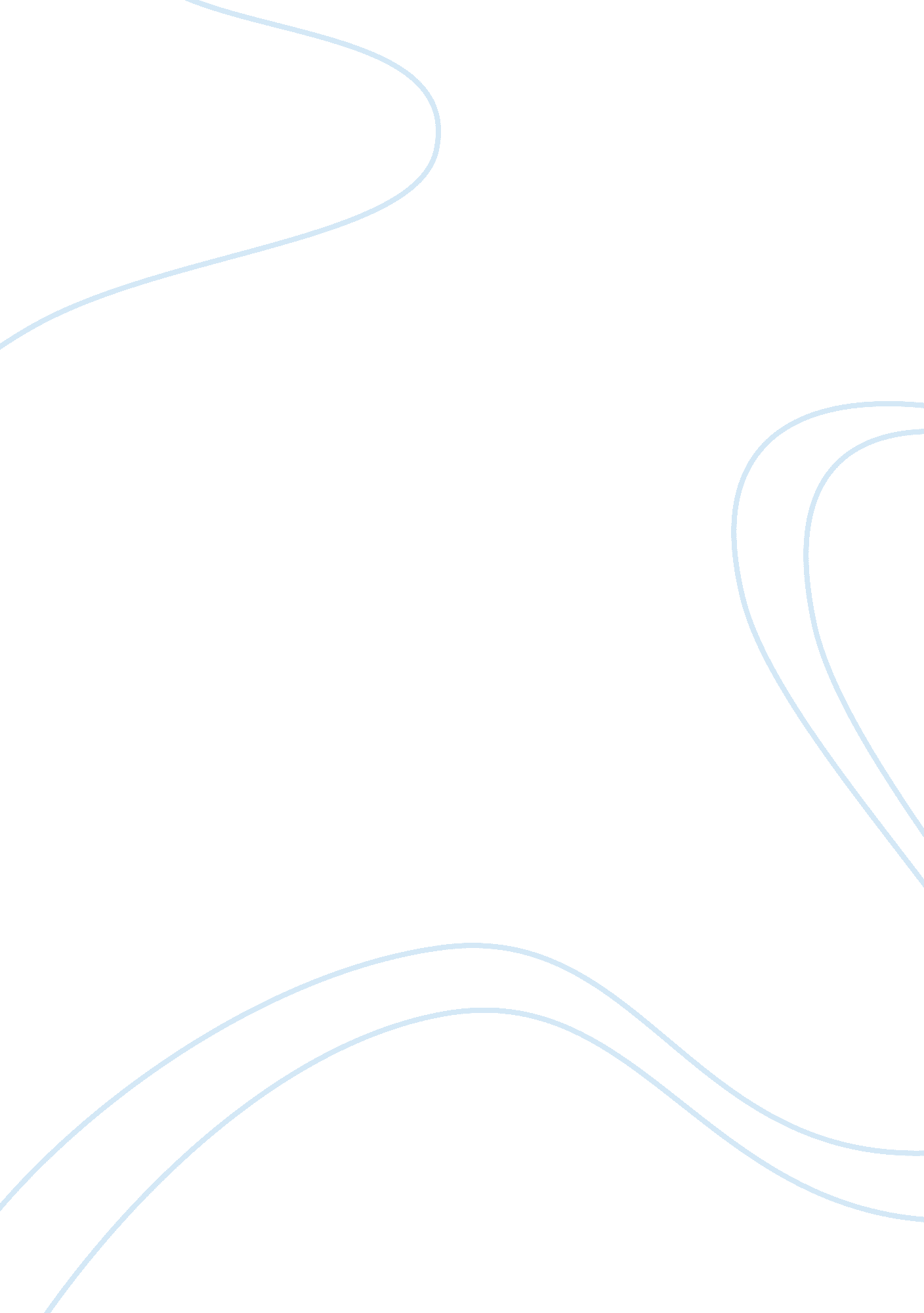 Love is a fallacy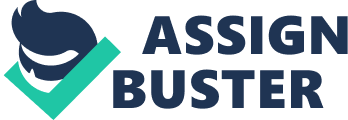 LOVE IS A FALLACY LOVE is one of the reason why good things is present in this life. Its significance to human is inevitable that its absence may cause the world in great jeopardy. It is the greatest gift of GOD and no amount of wealth could ever compensate its value. It is one of the reason why the many races and cultures of this world can blend in peace, order, unity, harmony and the likes. God himself being the author of the most profound act of love that amount to the coming of HIS most precious SON to redeem and reconcile the world to HIM. However, these truths doesn't suite to the message of the story because the orientation of the Author is guided by the principles of logic which falls out rightly to the counterpart. In this story, LOVE is a fallacy in the mind of the writer because of its personality that is influenced by the principles of logic. Defining love in a very superficial sense that simply conforms to the requirement of the flesh. But what is really the meaning of LOVE to us? All wants to love and to be loved. We are loved since we came into this world. Our parents raised us up by their love. Provided for our basic needs, devoted their lives with us and there always in great or troubled situations. If we are not brought in the love it is simple not possible to express love to others. Love is vital in any relationship. But some situations in life that we happen to witness confused us what love really is. There are people love based on material considerations, wherein they believed that the presence of material blessedness defines certainty of their future. They put so much consideration this aspect, that equality in ability or status provides a promising journey of happy relationship. And this idea still a norm in this present day. Others base on physical attributes, wherein they consider inner beauty is of lesser significance. Some uses different perspective, they wanted a person who has an excellent mind ability, considering the fact that being intelligent will give a certainty for a better future. In the long run once they fail to their expectations both will be in a great mess. With this examples mentioned above I agree that Love is a fallacy if we conform to the principle and ideals of the writer. Love makes things wonderful. It is profound feeling that we felt towards our love ones, it is not force or change or dictated by others. Even the most painful circumstances of life could not be able to dwindle or will to love and to be loved. Love starts in us before we can share it to others. We often express it in many ways through our caring, understanding to others. Its should express mutually never should be force by any of life circumstances like physical attributes, status, ability, wealth, influence and the things that are superficial that can only define of satisfy the requirements of the sinful flesh. CORINTHIANS 13: 4-8 *** Love is patient, love is kind and is not jealous; love does not brag and is not arrogant, does not act unbecomingly; it does not seek its own, is not provoked, does not take into account a wrong suffered, does not rejoice in unrighteousness, but rejoices with the truth. Love bears all things, believes all things, hopes all things, endures all things. Love never fails*** 